Р О С С И Й С К А Я   Ф Е Д Е Р А Ц И Я Б Е Л Г О Р О Д С К А Я   О Б Л А С Т Ь 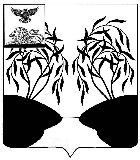 МУНИЦИПАЛЬНЫЙ  СОВЕТ  МУНИЦИПАЛЬНОГО  РАЙОНА «РАКИТЯНСКИЙ РАЙОН»  БЕЛГОРОДСКОЙ  ОБЛАСТИ Тридцатое заседание Муниципального совета Р Е Ш Е Н И Е от   29 сентября 2021 года                                                                 № 15О признании утратившим силу решения Муниципального совета от 28 июля 2021  года № 6 «О внесении изменений в решение Муниципального совета от 27.11.2020 года №7 «Об утверждении прогнозного плана (программы) приватизации объектов муниципальной собственности Ракитянского района на 2021 год»	В соответствии с  Федеральным законом от 6 октября 2003 года № 131-ФЗ «Об общих принципах организации местного самоуправления в Российской Федерации», в целях использования  имущества, находящегося в  муниципальной  собственности Ракитянского района для муниципальных нужд, Муниципальный совет Ракитянского района р е ш и л:            1.  Решение Муниципального совета муниципального района «Ракитянский район» Белгородской области от 28 июля 2021 года № 6 «О внесении изменений в решение Муниципального совета от 27.11.2020 года № 7 «Об утверждении прогнозного плана (программы) приватизации объектов муниципальной собственности Ракитянского района на 2021 год» признать утратившим силу.	           2. Настоящее решение вступает в силу с момента его официального опубликования.3. Контроль за исполнением настоящего решения возложить на комиссию Муниципального совета по экономическому развитию, бюджету, налоговой политике и муниципальной собственности (А.И. Белоконев). ПредседательМуниципального совета                                                                             Н.М. Зубатова                                                                                                                                                              